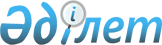 Об образовании избирательных участков в Костанайском районеРешение акима Костанайского района Костанайской области от 13 марта 2020 года № 1. Зарегистрировано Департаментом юстиции Костанайской области 13 марта 2020 года № 9023.
      В соответствии с Конституционным законом Республики Казахстан от 28 сентября 1995 года "О выборах в Республике Казахстан" по согласованию с Костанайской районной территориальной избирательной комиссией аким Костанайского района РЕШИЛ:
      1. Образовать избирательные участки на территории Костанайского района согласно приложению 1 к настоящему решению.
      2. Признать утратившими силу некоторые решения акима Костанайского района согласно приложению 2 к настоящему решению.
      3. Государственному учреждению "Аппарат акима Костанайского района" в установленном законодательством Республики Казахстан порядке обеспечить:
      1) государственную регистрацию настоящего решения в территориальном органе юстиции;
      2) размещение настоящего решения на интернет-ресурсе акимата Костанайского района после его официального опубликования.
      4. Контроль за исполнением настоящего решения возложить на руководителя государственного учреждения "Аппарат акима Костанайского района".
      5. Настоящее решение вводится в действие по истечении десяти календарных дней после дня его первого официального опубликования. Избирательные участки на территории Костанайского района
      Сноска. Приложение 1 – в редакции решения акима Костанайского района Костанайской области от 13.09.2021 № 3 (вводится в действие по истечении десяти календарных дней после дня его первого официального опубликования).
      Избирательный участок № 524
      В границах: села Белозерка.
      Местонахождение избирательного участка: Костанайская область, Костанайский район, село Белозерка, переулок Школьный, 1, здание коммунального государственного учреждения "Белозерская основная средняя школа отдела образования Костанайского района" Управления образования акимата Костанайской области.
      Избирательный участок № 525
      В границах: села Сергеевка.
      Местонахождение избирательного участка: Костанайская область, Костанайский район, село Сергеевка, переулок Школьный, 1, здание коммунального государственного учреждения "Сергеевская основная средняя школа отдела образования Костанайского района" Управления образования акимата Костанайской области.
      Избирательный участок № 526
      В границах: села имени И.Ф. Павлова.
      Местонахождение избирательного участка: Костанайская область, Костанайский район, село имени И.Ф. Павлова, улица Школьная, 4/2, здание коммунального государственного учреждения "Общеобразовательная школа села имени И.Ф. Павлова отдела образования Костанайского района" Управления образования акимата Костанайской области.
      Избирательный участок № 527
      В границах: села Владимировка.
      Местонахождение избирательного участка: Костанайская область, Костанайский район, село Владимировка, улица Школьная, 1, здание коммунального государственного учреждения "Владимировская общеобразовательная школа отдела образования Костанайского района" Управления образования акимата Костанайской области.
      Избирательный участок № 529
      В границах: села Сормовка.
      Местонахождение избирательного участка: Костанайская область, Костанайский район, село Сормовка, улица Школьная, 55, здание коммунального государственного учреждения "Сормовская начальная школа отдела образования Костанайского района" Управления образования акимата Костанайской области.
      Избирательный участок № 531
      В границах: села Воскресеновка.
      Местонахождение избирательного участка: Костанайская область, Костанайский район, село Воскресеновка, улица Кирова, 40, здание коммунального государственного учреждения "Воскресеновская основная средняя школа отдела образования Костанайского района" Управления образования акимата Костанайской области.
      Избирательный участок № 532
      В границах: села Айсары, села Степное.
      Местонахождение избирательного участка: Костанайская область, Костанайский район, село Айсары, улица Школьная, 1, здание коммунального государственного учреждения "Айсаринская общеобразовательная школа отдела образования Костанайского района" Управления образования акимата Костанайской области.
      Избирательный участок № 533
      В границах: села Қостомар.
      Местонахождение избирательного участка: Костанайская область, Костанайский район, село Қостомар, улица Крупской, 34 А, здание коммунального государственного учреждения "Общеобразовательная школа села Қостомар отдела образования Костанайского района" Управления образования акимата Костанайской области.
      Избирательный участок № 536
      В границах: села Васильевка.
      Местонахождение избирательного участка: Костанайская область, Костанайский район, село Васильевка, улица Школьная, 4/1, здание коммунального государственного учреждения "Васильевская начальная школа отдела образования Костанайского района" Управления образования акимата Костанайской области.
      Избирательный участок № 537
      В границах: села Балыкты.
      Местонахождение избирательного участка: Костанайская область, Костанайский район, село Балыкты, улица Школьная, 4, здание коммунального государственного учреждения "Балыктинская основная средняя школа отдела образования Костанайского района" Управления образования акимата Костанайской области.
      Избирательный участок № 538
      В границах: села Ждановка.
      Местонахождение избирательного участка: Костанайская область, Костанайский район, село Ждановка, улица Алтынсарина, 20/1, здание коммунального государственного учреждения "Ждановская общеобразовательная школа отдела образования Костанайского района" Управления образования акимата Костанайской области.
      Избирательный участок № 539
      В границах: села Кировка.
      Местонахождение избирательного участка: Костанайская область, Костанайский район, село Кировка, улица Жастар, 5 А, здание коммунального государственного учреждения "Кировская начальная школа отдела образования Костанайского района" Управления образования акимата Костанайской области.
      Избирательный участок № 540
      В границах: села Жуковка.
      Местонахождение избирательного участка: Костанайская область, Костанайский район, село Жуковка, улица Школьная, 19, здание коммунального государственного учреждения "Жуковская основная средняя школа отдела образования Костанайского района" Управления образования акимата Костанайской области.
      Избирательный участок № 541
      В границах: села Семилетка.
      Местонахождение избирательного участка: Костанайская область, Костанайский район, село Семилетка, улица Речная, дом 1.
      Избирательный участок № 542
      В границах: села Еңбек.
      Местонахождение избирательного участка: Костанайская область, Костанайский район, село Еңбек, улица Школьная, 23, здание коммунального государственного учреждения "Основная средняя школа села Еңбек отдела образования Костанайского района" Управления образования акимата Костанайской области.
      Избирательный участок № 543
      В границах: села Алтын Дала.
      Местонахождение избирательного участка: Костанайская область, Костанайский район, село Алтын Дала, улица М. Какимжановой, 13, здание коммунального государственного учреждения "Общеобразовательная школа имени Кадыра Каримова отдела образования Костанайского района" Управления образования акимата Костанайской области.
      Избирательный участок № 544
      В границах: села Жамбыл.
      Местонахождение избирательного участка: Костанайская область, Костанайский район, село Жамбыл, улица П. Исмуратова, 34, здание коммунального государственного учреждения "Жамбылская общеобразовательная школа отдела образования Костанайского района" Управления образования акимата Костанайской области.
      Избирательный участок № 545
      В границах: села Самир.
      Местонахождение избирательного участка: Костанайская область, Костанайский район, село Самир, улица Школьная, 1 А, здание Самирского медицинского пункта коммунального государственного предприятия "Костанайская районная больница" Управления здравоохранения акимата Костанайской области.
      Избирательный участок № 546
      В границах: села Абай.
      Местонахождение избирательного участка: Костанайская область, Костанайский район, село Абай, улица Школьная, 2/1, здание коммунального государственного учреждения "Абайская основная средняя школа отдела образования Костанайского района" Управления образования акимата Костанайской области.
      Избирательный участок № 547
      В границах: села Александровка.
      Местонахождение избирательного участка: Костанайская область, Костанайский район, село Александровка, улица Школьная, 6, здание коммунального государственного учреждения "Александровская общеобразовательная школа отдела образования Костанайского района" Управления образования акимата Костанайской области.
      Избирательный участок № 548
      В границах села Заречное: улицы Московская, Октябрьская, Пионерская, Советская, 30 лет Победы, Новая, Строительная, Апрельская, Кубанская, Абая, 60 лет СССР, Пушкина, Западная, Целинная, Дорожная, Ипподромная, Майлина, Южная, Наметова, Бр. Родионовых.
      Местонахождение избирательного участка: Костанайская область, Костанайский район, село Заречное, улица Ленина, 1, здание коммунального государственного учреждения "Заречная школа - лицей отдела образования Костанайского района" Управления образования акимата Костанайской области.
      Избирательный участок № 549
      В границах села Заречное: улицы Ленина, Юбилейная, Спортивная, Луговая, Студенческая, 50 лет Октября, Речная, Степная, Молодежная, Набережная, Садовая, Северная.
      Местонахождение избирательного участка: Костанайская область, Костанайский район, село Заречное, улица Юбилейная, 12, здание товарищества с ограниченной ответственностью "Сельскохозяйственная опытная станция "Заречное".
      Избирательный участок № 550
      В границах: села Новоселовка.
      Местонахождение избирательного участка: Костанайская область, Костанайский район, село Новоселовка, улица Пионерская, 16, здание Новоселовской сельской библиотеки государственного учреждения "Костанайская районная централизованная библиотечная система" государственного учреждения "Отдел культуры и развития языков" акимата Костанайского района.
      Избирательный участок № 551
      В границах: села Осиновка.
      Адрес места нахождения избирательного участка: Костанайская область, Костанайский район, село Осиновка, улица Школьная, 1.
      Избирательный участок № 552
      В границах: села Рыспай.
      Местонахождение избирательного участка: Костанайская область, Костанайский район, село Рыспай, улица Школьная, 3, здание коммунального государственного учреждения "Рыспайская основная средняя школа отдела образования Костанайского района" Управления образования акимата Костанайской области.
      Избирательный участок № 553
      В границах: села Талапкер.
      Местонахождение избирательного участка: Костанайская область, Костанайский район, село Талапкер, улица Школьная, 1.
      Избирательный участок № 554
      В границах города Тобыл: улица Поповича нечетная сторона 1, 3, 5, 7, 9, 11, 13, четная сторона 2, 4, 6, 8, 10, 12, 14, улица Чапаева нечетная сторона 1, 3, 5, 7, 9, 11, 13, 15, 17, 19, 21, 23, 25, 27, 29, 31, 33, 35, 35 А, 37, 39, 41, четная сторона 2, 4, 6, 8, 10, 12, 14, 16, 18, 20, 20/1, 22, 24, 26, 28, 30, 32, 34, 36, 36/1, улица Красноармейская нечетная сторона 1, 1 А, 3, 5, 7, 9, 11, 13, 15, 17, 19, 21, 23, 25, 27, 29, 31, 31/1, четная сторона 2, 2 А, 4, 6, 8, 10, 12, 14, 16, 18, 20, 22, 24, 26, 28, 30, 30/1, 30/2, 30/3, 30/4, 30/5, 30/6, 30 А, улица Терешковой нечетная сторона 15/1, 15/2, 15/3, улица Дорожная нечетная сторона 15, 17, 19, 21, 23, 25, 27, 29, 31, четная сторона 6, 8, 10, 12, 14, 16, 18, улица Джамбула нечетная сторона 17, 19, 19 А, 21, четная 14, 16, 18, 20, 22, 24, улица 40 лет Октября нечетная сторона 21, 23, 25, 27, 29, четная 24, 26, 26/1, 26/2, 26 А, улица Павлова нечетная сторона 49, 51, 53, 55, 57, 59, 61, 63, 65, 67, 69, 71, 73, 75, 77, 79, 81, 83, 85, 87, 89, 91, 93, 95, 97, 99, 101, 103, 105, 107, 109, четная сторона 2, 4, 6, 8, 10, 12, 12А, 14, 14/1, 16, 18, 20, 22, 24, 24 А, 26, 28, 30, 32, 34, 36, 38, 40, 42, 44, 46, 48, 50, улица Ленина нечетная сторона 95, 97, 99, 101, 103, 105, 107, 109, 111, 113, 115, 117, 119, 121, 123, 125, 127, 129, 131, 133, 135, 137, 139, 141, 143, 145, 147, 149, 151, 153, 155, 157, 159, 161, четная 90, 92, 94, 96, 98, 100, 102, 104, 106, 108, 110, 112, 114, 116, 118, 120, 122, 124, 126, 128, 130, 132, 134, 136, 138, 140, 142, 144, 146, 148, 150, 152, 154, улица Озерная нечетная сторона 1, 1 А, 3, 5, 7, 9, 11, 13, 15, 17, 19, 21, 23, 25, 27, 29, 31, 33, 35, 37, 39, 41, 43, 45, 47, 49, 51, 53, 55, 57, четная сторона 2, 4, 6, 8, 10, 10 А, 12, 14, 16, 18, 20, 22, 24, 26, 28, 30, 32, 34, 36, 38, 40, 42, переулки Куйбышевский, Ленина, Озерный.
      Местонахождение избирательного участка: Костанайская область, Костанайский район, город Тобыл, улица Терешковой, 15/4, здание коммунального государственного казенного предприятия "Костанайский сельскохозяйственный колледж" Управления образования акимата Костанайской области".
      Избирательный участок № 555
      В границах города Тобыл: улица Космонавтов 1, 1/1, 2, 2 Б, 2 В, 3, 3 В, 4, 5/1, 5/2, 6, 8, 10, улица Дружбы нечетная сторона 1, 3, 5, 7, 9, 11, 13, 15, 15/1, четная сторона 2, 4, 6, 8, 10, 12, 14, 16, 18, 20, 22, улица Строительная нечетная сторона 1, 3, 5, 7, 9, 11, 13, 13/1, 15, 21, четная сторона 2, 2 А, 4, 6, 8, 14, 14/1, 16, 18, улица Леонова нечетная сторона 1, 3, 5, 7, 9, 17, четная сторона 2, 2/1, 2 А, 2 В, 4, 4/1, 4/3, 4/4, 4 А, 6, 6 А, 6 В, 8, 10, 12, 14, 16, 16 А, 18, 20, 22, 24, 26, улица Обручева 1, 3, 5, 7, 9, 11, 12, 13, 14, 15, 16, улица Механизаторов нечетная сторона 1/1, 1/2, 1/3, 1/4, 3, 3/1, 3/4, 5, 7, 9, 15, 27, улица Целинная нечетная сторона 1, 3, 5, 7, 9, 11, 13, 15, 17, 19, 21, 23, 25, 27, четная сторона 2, 4, 6, 8, 10, 12, 14, 16, 18, 20, 22, 24, улица Терешковой нечетная сторона 1, 1 А, 3, 5, 7, 9, 13, 15, четная сторона 2, 4, 6, 8, 10, 12, 12 А, 14, 16, 18, 18/1, 20/11, 20/12, 20/13, улица Савицкой нечетная сторона 1, 3, 5, 7, 9, 11, 13, 15, четная сторона 4, 6, 8, 12, 12 Б, 12 В, 14, 16, 18, улица СПТУ 9 1, 2, 3, 4, 6, улица 40 лет Октября нечетная сторона 1, 3, 5, 7, 9, 11, 13, 15, 15/1, 17, 19, 19/1, четная сторона 2, 4, 6, 8, 10, 12, 14, 14/1, 14 А, 16, 18, 20, 22, улица Джамбула нечетная сторона 1, 1/1, 3, 5, 7, 9, 11, 13, 13 А, 15, четная сторона 2, 4, 4/1, 6, 8, 10, 12, улица Дорожная нечетная сторона 1, 1 А, 1 Б, 3, 3 А, 5, 7, 9, 11, 13, переулок Строительный.
      Местонахождение избирательного участка: Костанайская область, Костанайский район, город Тобыл, улица Терешковой, 15/4, здание коммунального государственного казенного предприятия "Костанайский сельскохозяйственный колледж" Управления образования акимата Костанайской области".
      Избирательный участок № 556
      В границах города Тобыл: улица Поповича нечетная сторона 109, 111, 113, 115, 117, 117 А, 119, 121, 123, 125, 127, 129, 131, 131 А, 133, 133 А, 135, 137, 139, 141, 143, 143 А,145, 147, 149, 151, 153, 155, 157, 159, 161, 163, 165, 167, 169, четная сторона 80, 80/1, 80/2, 82, 84, 86, 88, 90, 92, 94, 96, 98, 100, 102, 104, 106, 108, 110, 112, 114, 116, 118, 120, 122, 124, улица Молодежная 1, 2, 3, 4, 5, 6, 7, 8, 9, 10, 11, 12, 13, 14, 15, 16, 17, 17 А, 18, 18/1, 19, 20, 20 А, 21, 22, 23, 24, 25, 26, 27, 28, 29, 30, 31, 32, 33, 34, 35, 36, 37, 38, 39, 40, 41, 42, 43, 44, 45, 46, 47, 48, 49, 50, 51, 52, улица Новая 1, 2, 3, 4, 5, 6, 7, 8, 9, 10, 11, 12, 13, 14, 15, 16, 17, 18, 19, 19 А, 20, 20/1, 21, 22, 23, 24, 25, 26, 27, 28, 29, 30, 31, 32, 33, 34, 35, 36, 37, 38, 39, 40, 41, 42, 43, 44, 45, 46, 47, 48, 49, 50, 51, 52, 53, 53/1, 54, 55, 56, 57, 58, 59, 60, 61, 62, улица Терешковой нечетная сторона 21, 23, 25, 27, 29, 31, 33, 33 А, 35, 37, 39, 41, 43, 45, 47, 49, 51, 53, 55, 57, 57/1, 57 А, 59, 61, 63, 65, 67, 69, 71, 73, 75, 77, 79, 81, 83, 85, 87, 89, 91, 93, 95, четная сторона 44, 46, 48, 48/1, 50, 52, 54, 56, 58, 60, 60/1, 60/4, 62, 64, 66, 68, 70, 72, 74, 76, 78, 78/1, 80, 82, 84, 86, 86/1, 88, 90, 92, 94, 96, 98, 100, 102, 104, 106, 108, улица Волынова нечетная сторона 1, 3, 5, 7, 9, 11, 13, 15, 17, 19, 21, 23, 25, 27, 29, 31, четная сторона 2, 2/1, 2/2, 4, 6, 8, 10, 12, 14, 16, 18, 20, 22, 24, 26, улица Тәуелсіздік 59, 61, 63, 67, 69, 69/1, 69 Б, 71/1, улица Геологическая нечетная сторона 1, 3, 5, 7, 9, 11, 13, 15, 17, 19, 21, четная сторона 2, 4, 6, 8, 10, 12, 14, 16, 18, 20.
      Местонахождение избирательного участка: Костанайская область, Костанайский район, город Тобыл, улица Тәуелсіздік, 63 А, здание коммунального государственного предприятия "Затобольская теплоэнергетическая компания" государственного учреждения "Отдел жилищно - коммунального хозяйства, пассажирского транспорта и автомобильных дорог" акимата Костанайского района.
      Избирательный участок № 557
      В границах города Тобыл: улица Калабаева нечетная сторона 13, 13/1, 13/2, 15, 15/1, 17, 19, 21, 21/1, улица Герцена нечетная сторона 1, 3, 5, 7, 9, 11, 13, 15, 17, 19, 21, 23, 25, 27, 29, 31, 33, 35, 37, 39, 41, 43, 45, 47, 47 А, 49, четная сторона 2, 4, 6, 12, 14, 14 А, 16, 18, 20, 20 А, 22, 24, 26, 28, 30, 32, 34, 36, 36/1, 38, 40, 42, 44, 46, 48, 50, 52, 54, 56, 58, 60, 62, 70, улица Горького нечетная сторона 1, 1/1, 1/4, 3, 5, 7, 9, 11, 13, 15, 17, 19, 21, 23, 25, 27, 29, 31, 33, 35, 37, 39, 41, 43, 45, 47, четная сторона 2, 2/6, 4, 4 А, 6, 8, 10, 12, 14, 16, 18, 20, 22, 24, 24/1, 26, 28, 30, 32, 34, 36, 38, 40, 42, 44, 46, 48, 50, 52, 54, 56, 58, 60, 62, 64, 66, 68, 70, 72, 74, 80, улица Л. Беды нечетная сторона 1, 1/1, 1 А, 1 Б, 3, 5, 7, 9, 11, 13, 15, 17, 19, 21, 23, 23 А, 25, 27, 29, 29 А, 31, 33, 35, 37, 39, 41, 43, 45, 47, 49, 51, 53, 55, 57, 59, 61, 63, 65, 67, 69, 71, 73, четная сторона 2, 2/9, 4, 6, 8, 10, 12/1, 14, 18, 18/1, 24 А, 24 Б, 30, 32, 34, 36, 38, 40, 42, 44, 46, 48, 50, 52, 54, 56, 58, улица Восточная нечетная сторона 1, 1/7, 3, 5, 7, 9, 11, 13, 15, 17, 19, 21, 23, 25, 27, 29, 31, 33, 35, 37, 39, 41, 43, 45, 47, 49, 51, 53, 55, 57, четная сторона 2, 4, 6, 8, 8/1, 10, 12, 14, 16, 18, 20, 22, 24, 26, 28, 30, 32, 34, 36, 38, 40, 42, 44, 48, 50, 52, 54, 56, 58, 60, улица Фрунзе 1, 2, 3, 4, 5, 6, 7, 8, 9, 10, 11, 12, 13, 14, 15, 16, 17, 18, 19, 19/1, 20, 21, 22, 23, 24, 25, 26, 27, 28, 29, 30, 31, 32, 33, 34, 35, 36, 37, 38, 39, 40, 41, 42, 43, 44, 45, 46, 47, 48, 49, 50, 51, 52, 52/1, улица Ауэзова нечетная сторона 1, 1/1, 3, 5, 7, 9, 11, 13, 15, 17, 19, 21, 23, 25, 27, 29, 31, 33, 35, 37, 39, 41, 43, 45, 47, 49, микрорайон Восточный.
      Местонахождение избирательного участка: Костанайская область, Костанайский район, город Тобыл, улица Калабаева, 3 А, здание коммунального государственного учреждения "Школа - гимназия города Тобыл отдела образования Костанайского района" Управления образования акимата Костанайской области.
      Избирательный участок № 558
      В границах города Тобыл: улица Ленина нечетная сторона 261, 263, 265, 267, 269, 271, 273, 275, 277, 279, 279/1, 281, 283, 285, 287, 289, 291, 293, 295, 297, 299, 301, 301/1, 303, 305, 305/1, 307, 309, 311, 313, 315, 317, 319, 321, 323, 325, четная сторона 242, 244, 246, 248, 250, 252, 256, 258, 260, 260/1, 262, 264, 264/1, 266, 268, 270, 272, 274, 276, 278, 280, 282, 284, 286, 288, 290, 292, 294, 296, 298, 300, 302, 304, 306, 308, 310, 312, 314, 316, улица Казахская нечетная сторона 1, 3, 5, 5/1, 5 А, 7, 7/1, 9, 11, 13, 15, 17, 19, 21, 23, 25, 27, 29, 31, 33 ,35, 37, 39, четная сторона 2, 4, 6, 8, 10, 12, 14, 16, 18, 20, 22, 24, 26, 28, 30, 32, 34, 36, 38, 40, 42, 44, 46, улица Павлова нечетная сторона 175, 177, 179, 181, 183, 185, 187, 189, 191, 193, 195, 197, 199, 201, 203, 205, 207, 209, 211, 213, 215, 217, 219, 221, 223, 225, 227, 229, 231, 233, 235, 237, 239, четная сторона 128, 130, 132, 134, 136, 138, 140, 142, 144, 146, 148, 148/1, 150, 152, 154, 156, 158, 160, 162, 164, 168, 170, 172, 174, 176, 178, 180, 182, 184, 186, 188, 190, 192, 194, 196, 198, 200, улица 40 лет Октября нечетная сторона 101, 103, 105, 107, 109, 111, 113, 115, 117, 119, 121, 123, 125, 127, 127 А, 129, 131, 133, 135, 137, 139, 139/1, 141, 143, 145, 147, 149, 151, 153, 155, 157, 159, 161, 163, 167, 171, 173, четная сторона 76, 76/2, 78, 80, 82, 84, 86, 88, 90, 92, 92/1, 94, 96, 96/1, 98, 100, 102, 104, 106, 108, 110, 112, 114, 116, 118, 120, 122, 124, улица Кирова нечетная сторона 1, 3, 5, 7, 9, 11, 13, 15, 17, 19, 21, 23, 25, четная сторона 2, 4, 6, 8, 10, 12, 14, 16, 18, 20, 22, 24, 26, 28, 30, улица Гагарина 1, 1/1, 1/2, 1/3, 1 А, 2, 3, 4, 5, 6, 7, 8, 9, 10, 10/1, 10/2, 10/3, 10/4, 10/5, 10/6, 10/7, 10 А, 11, 11 А, 11 Б, 12, 13, 14, 15, 15/1, 16, 17, 18, 19, 20, 20/1, 20/2, 20/4, 20/5, 20/6, 21, 22, 23, 24, 24/1, 24/2, 24/5, 24/6, 25, 25/1, 25/3, 25/4, 25/5, 25/6, 25/7, 25/9, 26, 27, 28, 29, улица Пушкина нечетная сторона 1, 3, 5, 7, 9, 11, 13, 15, 17, 19, 21, 23, 25, 27, 29, четная сторона 2, 4, 6, 8, 10, 12, 14, 16, 18, 20, 22, 24, 26, 28, 30, 32, 34, улица Набережная нечетная сторона 45, 47, 49, 51, 53, 55, 57, 59, 61, 63, 65, 67, 69, 71, 73, 75, 77, 79, 81, 83, 85, 87, 89, 91, 93, 95, 97, 97 А, 97 Б, 99, 101, 101 А, 103, 103 А, 105, 105 А,107, 107 А, 109, 111, 113, 115, 117, 119, 121, 123, 125, 127, 129, 131, 133, 135, 137, 137 А, 139, 141, 143, 145, 147, 149, 151, 151/1, 153, 155, 157, 159, 161, 163, 165, 167, 169, 171, 173, 175, 177, 179, 181, 183, 185, четная сторона 26, 28, 30, 32, 34, 36, 38, 40, 42, 44, 46, 48, 50, 52, 54, 56, 58, 62, 64, 66, 68,70, 72, 74, 76, 78, 80, 82, 84, 86, 88, 90, 92, 94, 96, 98, улица Титова нечетная сторона 1, 1/1, 1/2, 1/3, 1/4, 1/5, 1/6, 1/7, 1/8, 1/9, 1/10, 1/11, 1/12, 1 Б, 1 Г, 3, 5, 7, 9, 11, 13, 15, 17, 19, 21, 23, 25, 27, 29, 31, 33, 35, 37, 39, 41, 43, 45, 47, 49, 51, 53, 55, четная сторона 2, 2 А, 2 Б, 4, 6, 8, 10, 12, 14, 16, 18, 20, 22, 24, 26, 28, 30, 32, 34, 36, 38, 40, 42, 44, 46, 48, 50, 52, 54, переулок Титова, улица Матросова четная сторона 2, 2/1, 4, 6, 8, 10, 12, 14, улица Северная нечетная сторона 1, 3, 5, 7, 9, 11, 13, 15, 17, 19, 21, 23, 23/1, 25, 27, четная 2, 4, 6, 8, 10, 12, 14, 16, 18, 20, 22, 24, 26, 28, 30, 32, 34, улица Морозова нечетная сторона 1, 3, 5, 7, 9, 11, 13, 15, 17, 19, 21, 23, 23/1, 25, 27, 29, четная сторона 2, 4, 6, 8, 10, 12, 14, 16, 18, 20, 22, 24, 26, 28, 30, 32, 34, улица 1 Мая нечетная сторона 9, 11, 13, 15, 17, 19, 21, 23, 25, 27, 29, 31, 33, 35, 37, 39, 41, 43, 45, 47, четная сторона 10, 12, 14, 16, 18, 20, 22, 24, 26, 28, 30, 32, 34, 36, 38, улица Комсомольская нечетная сторона 47, 49, 51, 53, 55, 57, 59, 61, 63, 65, 67, 69, 71, 73, 75, 77, 79, 81, 83, четная сторона 14, 16, 18, 20, 22, 24, 26, 28, 30, 32, улица Шевченко 1, 2, 3, 4, 5, 6, 7, 8, 9, 10, 11, 12, улица Тәуелсіздік нечетная сторона 23, 25, 27, 27 А, 29, 31, 33, 35, 37, 39, 41, 43, 45, 47, 49, 49/2, 49/3, 51 Д, 53 Б, улица Ворошилова нечетная сторона 1, 3, 5, 7, 9, 11, 11 А, 13, 15, 17, 19, 21, 23, 25, 27, 29, 31, 33, 35, 37, 39, 41, 43, 45, 47, 49, 51, 53, 55, 57, 59, 61, 63, 65, 67, 69, 71, 73, четная сторона 2, 4, 6, 8, 10, 12, 14, 16, 18, 20, 22, 24, 26, 28, 30, 32, 34, 36, 38, 40, 42, 44, 46, 48, 50, 52, 54, 56, 58, 60, 62, 64, 66, 68, переулок Комсомольский 22, 24, 26, 28, 30, 32, 32 А, переулок Набережный нечетная сторона 1, 3, 5, 7, 9, 11, 13, 15, 17, 19, 21, 23, 25, четная сторона 2, 4, 6, 8, 10, 12, 14, 16, 18, 20, переулок Кирова.
      Местонахождение избирательного участка: Костанайская область, Костанайский район, город Тобыл, улица Тәуелсіздік, 53/5, здание коммунального государственного учреждения "Костанайская районная детско -юношеская спортивная школа" Отдела физической культуры и спорта акимата Костанайского района.
      Избирательный участок № 560
      В границах города Тобыл: улица Тәуелсіздік 53 А, 53/1, 53/2, 53/3, 53/4, улица Чехова нечетная сторона 1, 1 А, 1 Б, 1 В, 1/1, 1/2, 1/3, 3, 5, 5/1, 5/2, 7, 9, 11, 13, 15, 17, 19, 21, 23, 25, 27, 29, 31, 33, 35, 37, 39, 41, 41/1, 43, 45, 47, 49, 51, 53, 55, 57, 59, 59 А, 61, четная сторона 2, 4, 6, 6/1, 8, 8/1, 10, 12, 14, 16, 18, 20, 22, 24, 26, 28, 30, 32, 34, 36, 38, 38 А, 40, 42, 44, 46, 48, 50, 52, 54, 56, 58, 60, 62, 64, 66, 68, 70, 72, 74, 76, 78, 80, 82, 84, 86, 88, 90, 92, 94, 96, 98, 100, улица Поповича нечетная сторона 69, 69/1, 71, 73, 75, 77, 79, 81, 83, 85, 87, 89, 91, 93, 95, 97, 99, 101, 103, 105, 105/1, 107, 107 А, 109 А, четная сторона 66, 68, 70, 72, 74, 76, 78, 78/1, улица Комарова 1, 1 А, 2, 2 А, 3, 4, 5, 6, 7, 8, 9, 10, 11, 12, 13, 14, 15, 16, 17, 18, 19, 20, 21, 22, 23, 24, 25, 26, 27, 28, 29, 30, 31, 32, 33, 34, 35, 36, 37, 38, 39, 40, 41, 42, 43, 44, 45, 46, 47, 48, 49, 50, 51, 52, 53, 54, 55, 56, 57, 58, 59, 60, 61, улица Островского, переулок Поповича, микрорайон Нурай.
      Местонахождение избирательного участка: Костанайская область, Костанайский район, город Тобыл, улица Тәуелсіздік, здание 65/2, здание коммунального государственного учреждения "Костанайская районная детско -юношеская спортивная школа" Отдела физической культуры и спорта акимата Костанайского района.
      Избирательный участок № 561
      В границах города Тобыл: улица Тәуелсіздік четная сторона 24, 26, 28, 28/1, 30, 32, 34, 36, 38, 40, 44, 46, 48, 50, 52, 54, 56, 56 А, 58, 60, 62, 64, 66, 68, 72, улица Озерная нечетная сторона 59, 61, 63, 65, 67, 69, 71, 73, 75, 77, 79, 81, 83, 85, 85 А, 87, 89, 91, 93, 95, 97, 99, 101, 103, 105, 107, 109, 111, 113, 115, 117, 119, 121, 123, 125, 127, 129, 131, 133, четная сторона 44, 46, 48, 50, 52, 54, 56, 58, 60, 62, 64, 66, улица Советская нечетная сторона 1, 3, 5, 7, 9, 11, 13, 15, 17, 19, 21, 23, 25, 27, 29, 31, 33, 35, 37, 39, 41, 43, 45, 47, 49, 51, 53, 55, 57, 59, 61, 63, 65, 67, 67 А, четная сторона 2, 4, 6, 8, 10, 12, 14, 16, 18, 20, 22, 24, 26, 28, 30, 32, 34, 36, 38, 40, 42, 44, 46, 48, 50, улица Ленина нечетная сторона 163, 163 А, 165, 167, 169, 171, 173, 175, 177, 179, 181, 183, 185, 187, 189, 191, 193, 195, 197, 199, 201, 203, 205, 207, 209, 211, 213, 215, 217, 219, 221, 223, 225, 227, 229, 231, 233, 235, 237, 239, 241, 243, 245, 245 А, 247, 249, 251, 251/1, 253, 255, 511/1, четная сторона 156, 158, 160, 162, 164, 166, 168, 170, 172, 174, 176, 178, 180, 182, 184, 186, 188, 190, 192, 194, 196, 198, 200, 202, 204, 206, 208, 210, 212, 214, 216, 218, 220, 222, 224, 226, 228, 230, 232, 234, 236, 238, 240, площадь Победы нечетная сторона 1, 3, 5, 7, 9, 11, 13, 15, 17, 19, 21, 23, 25, четная сторона 2, 4, 6, 8, улица Павлова нечетная сторона 111, 113, 115, 117, 119, 121, 123, 125, 127, 129, 131, 133, 135, 137, 139, 141, 143, 145, 147, 149, 151, 153, 155, 157, 159, 161, 163, 165, 167, 169, 171, 173, четная сторона 52, 54, 56, 58, 58 А, 60, 62, 64, 66, 68, 70, 72, 72 А, 74, 74 Б, 74/1, 76, 78, 80, 82, 84, 86, 88, 90, 92, 94, 96, 98, 100, 102, 102 А, 104, 106, 108, 110, 112, 114, 116, 118, 118 А, 120, 122, 124, 126, улица 40 лет Октября нечетная сторона 31, 33, 35, 37, 39, 41, 43, 45, 47, 49, 51, 53, 55, 59, 61, 63, 65, 67, 69, 71, 73, 73/1, 75, 77, 79, 81, 83, 85, 87, 89, 91, 93, 95, 97, 99, четная сторона 28, 30, 32, 34, 36, 38, 40, 42, 44, 46, 48, 50, 50/1, 52, 54, 58, 60, 62, 64, 66, 68, 70, 72, улица Джамбула нечетная сторона 23, 25, 27, 29, 31, 33, 35, 37, 39, 41, 43, 45, 47, 49, 51, 53, 55, 57, 63, четная сторона 26, 28, 30, 32, 34, 36, 38, 40, 42, 44, 46, 48, 50, 52, 54, 56, 58, 60, 62, 64, улица Дорожная нечетная сторона 33, 35, 37, 39, 41, 43, 45, 47, 49, 51, 53, 55, 57, 59, 61, 63, 65, 67, 69, 71, четная сторона 20, 22, 24, 26, 28, 30, 32, 34, 36, 38, 40, 42, 44, 46, 48, 50, 52, 54, 56, 58, 60, 62, 64, 66, 68, 70, улица Поповича нечетная сторона 15, 17, 19, 19 Б, 21, 23, 25, 27, 29, 31, 33, 35, 37, 39, 41, 43, 45, 47, 49, 51, 53, 55, 57, 59, 61, 63, 65, 67, четная сторона 16, 18, 20, 22, 24, 26, 28, 28 А, 30, 32, 34, 34 А, 36, 36/1, 38, 40, 42, 44, 46, 48, 50, 52, 54, 56, 58, 60, 62, улица Школьная нечетная сторона 1, 3, 5, 7, 9, 11, 13, 13 А, 15, 17, 21, 23, 25, 27, 29, 31, 33, 35, 37, 39, 41, 43, 45, 47, 49, 51, 53, 53/1, 53/2, 53/3, 53/4, 55, 55/1, 57, 59, четная сторона 2, 4, 8, 10, 12, 14, 16, 18, 20, 22, 22/1, 24, 24/1, 26, 26/1, 28, 30, 32, 34, 36, переулки Школьный, Почтовый, Павловский, Пионерский.
      Местонахождение избирательного участка: Костанайская область, Костанайский район, город Тобыл, улица Школьная, 40, здание коммунального государственного учреждения "Общеобразовательная школа № 2 города Тобыл отдела образования Костанайского района" Управления образования акимата Костанайской области.
      Избирательный участок № 562
      В границах города Тобыл: улица Кирпичная 1, 2, 4, 5, 5 А, 12, 50, 51, 53, 55, 57, 59, 59 А, 61, 61/1, 61 А, 62, 66, 66/2, 66 А, 67, 69, 81, 87, 89, улица Лесная нечетная сторона 1, 1 А, 3, 3 А, 5, 7, 9, 11, 13, 15, 17, 21, 21 А, 23, 25, 27, 29, 31, 33, 33/1, 35, 37, 41, 43, 45, 49, четная сторона 2, 4, 6, 8, 10, 12, 14, 16, 18, 20, 22, 24, 26, 28, 30, 32, 38, улица Комсомольская нечетная сторона 1, 3, 5, 7, 9, 11, 13, 15, 17, 19, 21, 23, 25, 27, 29, 31, 33, 35, 37, 39, 41, 43, 45, четная сторона 2, 4, 6, 8, 10, 12, улица Афанасьева нечетная сторона 1, 3, 5, 7, 9, 11, 13, 15, 17, 19, 21, 23, 25, 27, 29, 31, 33, 35, 37, 39, 41, 43, 45, 47, 49, 51, 53, 53 А, 55, 57, 59, 61, 63, 65, 67, четная 2, 4, 6, 8, 10, 12, 14, 16, 18, 20, 22, улица Тәуелсіздік 1, 2, 3, 4, 5, 6, 7, 8, 10, 11, 12, 13, 14, 15, 16, 16 Б, 16 В, 17, 18, 19, 20, 21, 22, улица 8 Марта нечетная сторона 1, 3, 5, 7, 9, 11, 13, 15, четная сторона 2, 4, 6, 8, 10, 12, 14, 16, 18, 20, 22, 24, 26, 28, 30, 32, улица Крестьянская нечетная сторона 1, 3, 7, 9, 11, 13, 15, 17, 19, 21, 23, 25, 27, 29, 31, 33, четная сторона 2, 6, 8, 10, 12, 14, 16, 18, 20, 22, 24, 26, 28, улица Набережная нечетная сторона 1, 3, 3 А, 5, 7, 9, 11, 13, 15, 17, 19, 21, 23, 25, 27, 29, 31, 33, 35, 37, 39, 41, 43, четная сторона 2, 4, 6, 8, 10, 12, 14, 16, 18, 20, 22, 24, улица Маяковского нечетная сторона 1, 3, 5, 7, 9, 11, 13, 15, 17, 19, четная сторона 2, 4, 6, 8, 10, 12, 14, 16, 18, 20, 22, 24, 26, 28, 30, улица 1 Мая 1, 2, 3, 4, 5, 6, 7, 8, переулки Первомайский, Комсомольский 1, 2, 3, 4, 5, 6, 7, 8, 9, 10, 11, 12, 13, 14, потребительский кооператив "Садоводческое товарищество "Тимирязева".
      Местонахождение избирательного участка: Костанайская область, Костанайский район, город Тобыл, улица Школьная, 1, здание коммунального государственного учреждения "Общеобразовательная школа № 1 города Тобыл отдела образования Костанайского района" Управления образования акимата Костанайской области.
      Избирательный участок № 563
      В границах города Тобыл: улица Ленина нечетная сторона 1, 1 А, 1 Б, 3, 3 А, 5, 5 А, 7, 7 А, 9, 11, 13, 13 А, 15, 15 А, 17, 17 А, 19, 19 А, 21, 21 А, 23, 23 А, 25, 25 А, 27, 27 А, 29, 31, 33, 35, 37, 39, 41, 43, 45, 47, 49, 51, 53, 55, 57, 59, 61, 63, 65, 67, 69, 71, 73, 75, 77, 79, 81, 83, 85, 87, 89, 91, 93, четная сторона 2, 4, 6, 8, 10, 12, 14, 16, 18, 20, 22, 24, 26, 28, 30, 32, 34, 36, 38, 40, 42, 44, 46, 48, 50, 52, 54, 56, 58, 60, 62, 64, 66, 68, 70, 72, 74, 76, 78, 80, 82, 84, 86, 88, улица Павлова нечетная сторона 1, 3, 5, 7, 9, 11, 13, 15, 17, 17 А, 19, 21, 23, 25, 27, 29, 31, 33, 35, 37, 39, 41, 43, 45, 47, улица Семина 3, 6, 13, 15, 21, улица Заречная 2, 3, 4, 5, 6, 7, 8, 9/1, 10, 11, 12, 13, 14, 15, 16, 17, 18, 19, 20, 21, 22, улица Урожайная 1, 2, 3, 4, 5, 6, 7, 8, 9, 10, 11, 12, 13, 14, 15, 16, 17, 18, 19, 20, 21, 22, 22/1, 23, 24, 25, 26, 27, 28, улица Чайковского 1, 2, 3, 4, улица Мичурина 1, 2, 3, 4, 5, 6, 7, 8, 9, 10, 11, 12, 13, 14, 15, 16, 17, 18, 19, 20, 21, 22, улица Спортивная 1, 2, 2 А, 3, 4, 5, 5/1, 5 А, 6, 7, 7 А, 8, 9, 9/1, 10, 11, 12, 13, 14, 15, 15/1, микрорайон Алтынсарина нечетная сторона 1, 3, 5, 7, 9, 11, 13, 15, 17, 19, 21, 23, 25, 27, 27/1, 29, 31, 33, 35, 37, 39, 41, 43, 45, 47, 49, 51, 53, 55, 57, 59, 61, 63, 65, 67, 69, 71, 73, 75, 77, 79, четная сторона 2, 4, 6, 8, 10, 12, 14, 16, 18, 20, 22, 24, 26, 28, 30, 32, 34, 36, 38, 40, 42, 44, 46, 48, 50, 52, 54, 56, 58, 60, 62, 64, 66, 68, 70, 72, 74, 76, 78, 80, улица Механизаторов четная сторона 10, 16, 18, 20, 26, 28, 30, 34, 44, 46, 48, 58, 66, 86, 90, 94, 110, 120, 136, 142, 144.
      Местонахождение избирательного участка: Костанайская область, Костанайский район, город Тобыл, улица Механизаторов, 2 А, здание индивидуального предпринимателя "Хакимов Марат Жанайдарович".
      Избирательный участок № 564
      В границах города Тобыл: улица Семина четная сторона 42, 44, 46, потребительский кооператив "Садоводческое товарищество "АВТОМОБИЛИСТ", потребительский кооператив "Садоводческое товарищество "Мелиоратор".
      Местонахождение избирательного участка: Костанайская область, Костанайский район, город Тобыл, улица Семина, 48/1.
      Избирательный участок № 565
      В границах города Тобыл: микрорайон Водник 1, 1 А, 2, 3, 4, 5, 6, 7, 11, 12, 14, 15, 17, 19, 20, 21, 22, 26, 26/1, 26/2, 27, 32, 33, 37, 38, 39, 40, 41, 42, 43, 45, 47, микрорайон Дорожник нечетная сторона 1, 3, 5, 7, 9, 11, 13, 17, 25, 27, 29, 31, 33, 37, 39, 41, 43, 45, 45/1, четная сторона 2, 4, 6, 8, 10, 10 А, 12, 14, 16, 20, 22, 24, 26, 28, 30, 32, 38, 40, 42, 44, микрорайон Строитель 13/1, 15, 17, 19, 20/1, 20/2, 20/3, 20/4, 20/5, 20/6, 20/9, 20/11, 20/13, 21, 21/1, 22, 40, 40/3, 40/4, улица Школьная 40/3, 48, 50, 50/1, 50/2, 50/3, 52, 52/2, 52/3, 63, 63/1, 63/2, 65, 65/1, улица Тәуелсіздік 75, 77, 77/1, улица Терешковой четная сторона 20, 20/1, 20/2, 20/3, 20/4, 20/5, 22, 24, 26, 28, 30, 32, 34, 36, 38, 40, 40/1, 40/2.
      Местонахождение избирательного участка: Костанайская область, Костанайский район, город Тобыл, микрорайон Дорожник, 11/1, здание коммунального государственного предприятия "Костанайская районная больница" Управления здравоохранения акимата Костанайской области.
      Избирательный участок № 566
      В границах города Тобыл: улица 25 лет Целины нечетная сторона 1, 1/1, 3, 3/1, 5, 5/1, 7, 9, 11, 13, 15, 17, 19, 21, 23, 25, 27, 29, 35, 37, улица Олимпийская 1, 2, 3, 4, 5, 6, 7, 8, 9, 10, 11, 12, 13, 14, 14/1, 14/2, 14/3, 14/4, 15, 16, 16/1, 16/2, 16/3, 16/4, 17, 18, 19, 20, 21, 22, 23, 24, 25, 25/1, 25/2, 26, 27, 28, 29, 30, 31, 32, 33, 34, 35, 36, 37, 38, 39, 40, 41, 43, 45, 47, улица Парковая нечетная сторона 1, 3, 5, 7, 9, 11, 13, 13/1, 13/2, 13/3, 13/5, 15, 17, 19, 21, 23, 25, 27, 29, 31, 33, 35, четная сторона 2, 4, 6, 8, 10, 12, 12/1, 12/2, 14, 14/1, 14/2, 14/3, 16, 18, 20, 22, 24, 26, 28, 30, 32, 34, 36, 38, 40, 42, 44, 46, 48, улица Зеленая нечетная сторона 1, 3, 5, 7, 9, 11, 13, 27, 29, 31, 33, 35, 37, 39, 41, 43, 45, 47, 49, 51, 53, 55, 57, 59, 61, 63, 65, 67, 69, 71, четная сторона 2, 4, 6, 8, 10, 12, 14, 24, 24/1, 24/2, 26, 28, 30, 32, 34, 36, 38, 40, 42, 44, 46, 48, 50, 52, 54, 56, 58, 60, 62, 64, 66, 68, 68/1, 70, улица Тимирязева 1, 2, 3, 4, 5, 6, 7, 8, 9, 10, 11, 12, 12 А,13, 14, 15, 16, 17, 18, 19, 20, 21, 22, 23, 24, 25, 26, 27, 28, 29, 30, 31, 32, 33, 34, 35, 36, 37, 38, 39, 40, 41, 42, 43, 44, 45, 46, 47, 48, 49, 49/1, 50, 51, 52, 53, 54, 55, 56, 57, 58, 59, 60, 61, 62, 63, 64, мс м 124 A, улица Шипина 1, 2, 3, 4, 5, 6, 7, 8, 9, улица Тәуелсіздік 74, 76, 78, 78 А, 80, 82, 84, 86, 88, 90, 92, 94, 96, 98, 100, 102, 104, 106, 108, 110, 112, 114, 116, 118, 120, 124/1, 124/2, улица Терешковой 17, 19, 19/1, 42, 42/1, 73/1, 97, улица Калабаева 1, 2, 2/2, 2/8, 2/9, 2/10, 2/11, 2/12, 2/13, 2/15, 2/16, 2/17, 2 А, 2 Б, 2 В, 2 Г, 2 Д, 4, 5, 5/1, 6, 7, 7 А, 9, 11, 23, 25, 27, 27/1, 29, 31, 32, 33, 34, 35, 35/1, 35/2, 35/3, 36, 37, 37/1, 38, 39, 39/2, 40, 41, 41/1, 42, 43, 44, 45, 46, 47, 48, 49, 49/1, 49/2, 49/3, 49/4, 49 Б, 50, 51, 52, 53, 54, 55, 56, 57, 58, 59, 60, 61, 62, 63, 65.
      Местонахождение избирательного участка: Костанайская область, Костанайский район, город Тобыл, улица Тәуелсіздік, 61 А, здание коммунального государственного казенного предприятия "Культурно -досуговый центр" государственного учреждения "Отдел культуры и развития языков" акимата Костанайского района.
      Избирательный участок № 567
      В границах: села Арман.
      Местонахождение избирательного участка: Костанайская область, Костанайский район, село Арман, улица Педагогическая, 7, здание коммунального государственного учреждения "Красно - Передовикская начальная школа отдела образования Костанайского района" Управления образования акимата Костанайской области.
      Избирательный участок № 568
      В границах: села Майколь.
      Местонахождение избирательного участка: Костанайская область, Костанайский район, село Майколь, микрорайон 2, дом 20, здание коммунального государственного учреждения "Майкольская общеобразовательная школа отдела образования Костанайского района" Управления образования акимата Костанайской области.
      Избирательный участок № 569
      В границах: села Рязановка.
      Местонахождение избирательного участка: Костанайская область, Костанайский район, село Рязановка, улица Школьная, 22, здание коммунального государственного учреждения "Рязановская начальная школа отдела образования Костанайского района" Управления образования акимата Костанайской области.
      Избирательный участок № 570
      В границах: села Шеминовское.
      Местонахождение избирательного участка: Костанайская область, Костанайский район, село Шеминовское, переулок Центральный, 10, здание Шеминовского сельского клуба.
      Избирательный участок № 571
      В границах: села Алтынсарино.
      Местонахождение избирательного участка: Костанайская область, Костанайский район, село Алтынсарино, улица Школьная, 1/1, здание коммунального государственного учреждения "Алтынсаринская общеобразовательная школа отдела образования Костанайского района" Управления образования акимата Костанайской области. 
      Избирательный участок № 572
      В границах: села Мичуринское.
      Местонахождение избирательного участка: Костанайская область, Костанайский район, село Мичуринское, улица Школьная, 1 А, здание коммунального государственного учреждения "Мичуринская общеобразовательная школа отдела образования Костанайского района" Управления образования акимата Костанайской области.
      Избирательный участок № 573
      В границах: села Садовое.
      Местонахождение избирательного участка: Костанайская область, Костанайский район, село Садовое, улица Ленина, 15, здание коммунального государственного учреждения "Садовая общеобразовательная школа отдела образования Костанайского района" Управления образования акимата Костанайской области.
      Избирательный участок № 574
      В границах села Московское: улицы 9 Мая, Октябрьская, Садовая, Фестивальная, Луговая, Большая Целинная, Урожайная, Дорожная, Пролетарская, Степная, 30 лет Целины, Московская, Титова, Гагарина, Олимпийская, Ленина, Юбилейная.
      Местонахождение избирательного участка: Костанайская область, Костанайский район, село Московское, улица Ленина, 1, здание коммунального государственного учреждения "Московская общеобразовательная школа отдела образования Костанайского района" Управления образования акимата Костанайской области.
      Избирательный участок № 575
      В границах села Московское: улицы 70 лет Октября, Приозерная, Первомайская, Целинная, Павлова, 8 Марта, Мельничная, Привокзальная, Почтовая, Советская, Комсомольская, Спортивная, Молодежная.
      Местонахождение избирательного участка: Костанайская область, Костанайский район, село Московское, улица Первомайская, 1, здание коммунального государственного учреждения "Озерная основная средняя школа отдела образования Костанайского района" Управления образования акимата Костанайской области.
      Избирательный участок № 576
      В границах: села Светлый Жарколь.
      Местонахождение избирательного участка: Костанайская область, Костанайский район, село Светлый Жарколь, улица Пионерская, 9, здание медицинского пункта села Светлый Жарколь коммунального государственного предприятия "Костанайская районная больница" Управления здравоохранения акимата Костанайской области.
      Избирательный участок № 578
      В границах: села Надеждинка, села Майалап.
      Местонахождение избирательного участка: Костанайская область, Костанайский район, село Надеждинка, улица Школьная, 1, здание коммунального государственного учреждения "Надеждинская общеобразовательная школа отдела образования Костанайского района" Управления образования акимата Костанайской области.
      Избирательный участок № 579
      В границах: села Озерное.
      Местонахождение избирательного участка: Костанайская область, Костанайский район, село Озерное, улица Ленина, 2, здание Озерного сельского дома культуры коммунального государственного казенного предприятия "Культурно - досуговый центр" государственного учреждения "Отдел культуры и развития языков" акимата Костанайского района.
      Избирательный участок № 580
      В границах: села Молокановка.
      Местонахождение избирательного участка: Костанайская область, Костанайский район, село Молокановка, улица Школьная, 6, здание коммунального государственного учреждения "Молокановская основная средняя школа отдела образования Костанайского района" Управления образования акимата Костанайской области.
      Избирательный участок № 581
      В границах: села Нечаевка.
      Местонахождение избирательного участка: Костанайская область, Костанайский район, село Нечаевка, улица Абая, 46 А, здание коммунального государственного учреждения "Нечаевская основная средняя школа отдела образования Костанайского района" Управления образования акимата Костанайской области.
      Избирательный участок № 582
      В границах: села Октябрьское, села Лиманное.
      Местонахождение избирательного участка: Костанайская область, Костанайский район, село Октябрьское, улица Ленинградская, 2 А, здание Октябрьского сельского дома культуры коммунального государственного казенного предприятия "Культурно - досуговый центр" государственного учреждения "Отдел культуры и развития языков" акимата Костанайского района.
      Избирательный участок № 583
      В границах: села Рыбное.
      Местонахождение избирательного участка: Костанайская область, Костанайский район, село Рыбное, улица Школьная, 1, здание коммунального государственного учреждения "Рыбинская начальная школа отдела образования Костанайского района" Управления образования акимата Костанайской области.
      Избирательный участок № 584
      В границах: села Шоккарагай.
      Местонахождение избирательного участка: Костанайская область, Костанайский район, село Шоккарагай, улица Школьная, 6, здание Шоккарагайского медицинского пункта коммунального государственного предприятия "Костанайская районная больница" Управления здравоохранения акимата Костанайской области.
      Избирательный участок № 586
      В границах: села Половниковка.
      Местонахождение избирательного участка: Костанайская область, Костанайский район, село Половниковка, улица Гагарина, 24, здание коммунального государственного учреждения "Половниковская общеобразовательная школа отдела образования Костанайского района" Управления образования акимата Костанайской области.
      Избирательный участок № 587
      В границах: села Константиновка.
      Местонахождение избирательного участка: Костанайская область, Костанайский район, село Константиновка, улица Терешковой, 35, здание коммунального государственного учреждения "Константиновская основная средняя школа отдела образования Костанайского района" Управления образования акимата Костанайской области.
      Избирательный участок № 588
      В границах: села Садчиковка.
      Местонахождение избирательного участка: Костанайская область, Костанайский район, село Садчиковка, улица Ленина, 187, здание коммунального государственного учреждения "Садчиковская общеобразовательная школа отдела образования Костанайского района" Управления образования акимата Костанайской области.
      Избирательный участок № 589
      В границах: села Бегежан.
      Местонахождение избирательного участка: Костанайская область, Костанайский район, село Бегежан, улица Школьная, 1, здание коммунального государственного учреждения "Бегежанская начальная школа отдела образования Костанайского района" Управления образования акимата Костанайской области.
      Избирательный участок № 590
      В границах: села Ульяновское.
      Местонахождение избирательного участка: Костанайская область, Костанайский район, село Ульяновское, улица Ленина, 1, здание коммунального государственного учреждения "Ульяновская основная средняя школа отдела образования Костанайского района" Управления образования акимата Костанайской области.
      Избирательный участок № 591
      В границах: села Суриковка.
      Местонахождение избирательного участка: Костанайская область, Костанайский район, село Суриковка, улица Комсомольская, 3, здание Суриковской сельской библиотеки государственного учреждения "Костанайская районная централизованная библиотечная система" государственного учреждения "Отдел культуры и развития языков" акимата Костанайского района.
      Избирательный участок № 592
      В границах: села Шишкинское.
      Местонахождение избирательного участка: Костанайская область, Костанайский район, село Шишкинское, улица Гагарина, 2, здание коммунального государственного учреждения "Шишкинская основная средняя школа отдела образования Костанайского района" Управления образования акимата Костанайской области.
      Избирательный участок № 593
      В границах села Заречное: микрорайон Северный.
      Местонахождение избирательного участка: Костанайская область, Костанайский район, село Заречное, микрорайон Северный, 1, здание коммунального государственного учреждения "Заречная общеобразовательная школа с государственным языком обучения отдела образования Костанайского района" Управления образования акимата Костанайской области. Перечень утративших силу некоторых решений акима Костанайского района
      1. Решение акима Костанайского района "Об образовании избирательных участков в Костанайском районе" от 12 марта 2014 года № 1 (опубликовано 28 марта 2014 года в газете "Арна", зарегистрировано в Реестре государственной регистрации нормативных правовых актов под № 4525);
      2. Решение акима Костанайского района "О внесении изменений в решение акима от 12 марта 2014 года № 1 "Об образовании избирательных участков в Костанайском районе" от 21 сентября 2015 года № 1 (опубликовано 8 октября 2015 года в газете "Арна", зарегистрировано в Реестре государственной регистрации нормативных правовых актов под № 5917);
      3. Решение акима Костанайского района "О внесении изменений в решение акима от 12 марта 2014 года № 1 "Об образовании избирательных участков в Костанайском районе" от 7 июля 2016 года № 2 (опубликовано 18 августа 2016 года в газете "Арна", зарегистрировано в Реестре государственной регистрации нормативных правовых актов под № 6576);
      4. Решение акима Костанайского района "О внесении изменений в решение акима Костанайского района от 12 марта 2014 года № 1 "Об образовании избирательных участков в Костанайском районе" от 16 мая 2017 года № 2 (опубликовано 22 июня 2017 года в Эталонном контрольном банке нормативных правовых актов Республики Казахстан, зарегистрировано в Реестре государственной регистрации нормативных правовых актов под № 7107);
      5. Решение акима Костанайского района "О внесении изменений в решение акима Костанайского района от 12 марта 2014 года № 1 "Об образовании избирательных участков в Костанайском районе" от 6 декабря 2017 года № 3 (опубликовано 28 декабря 2017 года в Эталонном контрольном банке нормативных правовых актов Республики Казахстан, зарегистрировано в Реестре государственной регистрации нормативных правовых актов под № 7402);
      6. Решение акима Костанайского района "О внесении изменений в решение акима Костанайского района от 12 марта 2014 года № 1 "Об образовании избирательных участков в Костанайском районе" от 28 июня 2018 года № 4 (опубликовано 24 июля 2018 года в Эталонном контрольном банке нормативных правовых актов Республики Казахстан, зарегистрировано в Реестре государственной регистрации нормативных правовых актов под № 7950);
      7. Решение акима Костанайского района "О внесении изменений в решение акима Костанайского района от 12 марта 2014 года № 1 "Об образовании избирательных участков в Костанайском районе" 30 мая 2019 года № 2 (опубликовано 10 июня 2019 года в Эталонном контрольном банке нормативных правовых актов Республики Казахстан, зарегистрировано в Реестре государственной регистрации нормативных правовых актов под № 8494).
					© 2012. РГП на ПХВ «Институт законодательства и правовой информации Республики Казахстан» Министерства юстиции Республики Казахстан
				
      Аким Костанайского района

В. Радченко
Приложение 1
к решению акима
от 13 марта 2020 года
№ 1Приложение 2
к решению акима
от 13 марта 2020 года
№ 1